 «Детский закон» 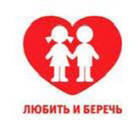 Вот что должен знать и выполнять каждый ребенок и родитель!     Исполняя обязанности по воспитанию детей, в целях обеспечения их безопасности, защиты жизни и здоровья, профилактики безнадзорности и правонарушений несовершеннолетних, родителей в соответствии с федеральным законодательством принимают меры по недопущению:пребывания несовершеннолетних в общественных местах без сопровождения родителей;нахождение несовершеннолетних, обучающихся в образовательных учреждениях, в учебное время в интернет-залах, игровых клубах, кафе, и иных развлекательных  заведениях;употребления несовершеннолетними наркотических средств, психотропных и одурманивающих веществ, алкогольной и спиртосодержащей продукции, пива и напитков, изготовляемой на его основе, курения табака;совершения несовершеннолетними правонарушений и антиобщественных действий.   Родители, должностные лица принимают меры по недопущению нахождения (пребывания) в общественных местах без сопровождения родителей (законных представителей), родственников или ответственных лиц:Несовершеннолетние в возрасте до 7 лет – круглосуточно;Несовершеннолетние в возрасте от 7 до 14 лет _ с 21 часа до 6 часов;Несовершеннолетние в возрасте от 14 лет до достижения совершеннолетия – с 22 часов до 6 часов.